Układanki lewopółkuloweUkładanka pochodzi ze strony: http://ikwdomowymzaciszu.blogspot.com/2016/02/piec-sposobow-na-ukadanki.htmlUkładanki lewopółkulowe jak sama nazwa wskazuje ćwiczą lewą półkulę mózgu, tą część która odpowiada za:- mowę i rozumowanie mowy,- obliczenia matematyczne,- pisanie,- logikę,- myślenie analityczne,- prawe pole widzenia,- zdolność rozpoznawania przedmiotów za pomocą dotyku.Odwzorowanie planszy przy użyciu pomponów i szczypiec. Takie zabawy lubię najbardziej - łączące w sobie kilka rodzajów ćwiczeń - tutaj doszła nam przy okazji mała motoryka :-)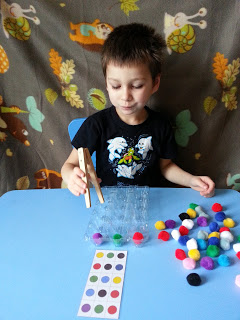 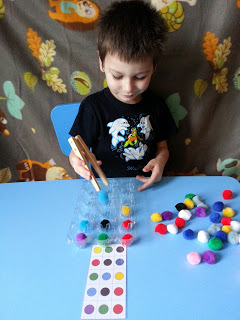 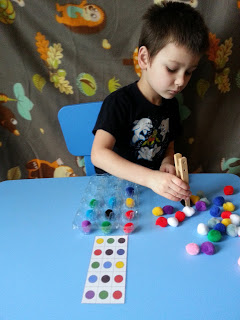 